ПЛАН КОНКУРСНОЙ РАБОТЫКритерии оценки конкурсных работ1. Группа победителей  формируется из числа конкурсантов, работы которых набрали 130 баллов.2. Группа победителей  I степени формируется из числа конкурсантов, работы которых набрали от 120 до 129 баллов.3.Группа  победителей  II степени формируется из числа конкурсантов, работы которых набрали  от 110  до 119 баллов.4. Группа победителей  III степени формируется из числа конкурсантов, работы которых набрали  от  100 до 109 баллов.5. Группа  лауреатов формируется из числа конкурсантов, работы которых набрали  91  от  до 99 баллов.6. Группа участников конкурса формируется из  числа конкурсантов, работы которых  набрали  90  и менее баллов.ЗАДАНИЕ №1 САМЫЕ ИНТЕРЕСНЫЕ ФАКТЫ О ЧЕЛОВЕКЕИнструктаж: заполнить таблицуЗа каждый правильный ответ - 1 балл, максимальное количество баллов - 23Задание №2 МОЛЕКУЛЯРНАЯ БИОЛОГИЯ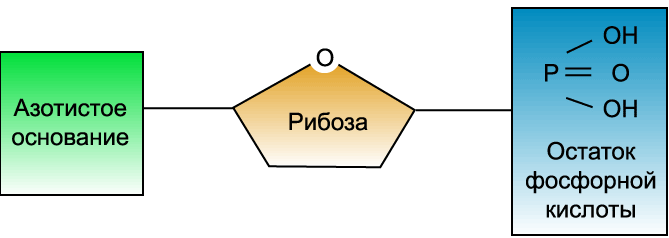 Инструктаж: вписать ответыЗа правильный ответ на 1 вопрос -1 балл, на 2 вопрос - 2 балла, на 3 вопрос - 1 балл, 4 вопрос - 3 балла. Всего за задание максимально  7 баллов.1. Назвать  молекулу  кислоты 2. Перечислить  азотистые основания, характерные для данной кислоты3. Синтез этой кислоты называется4. Указать цифры, где  в данной клетке может протекать этот синтез.  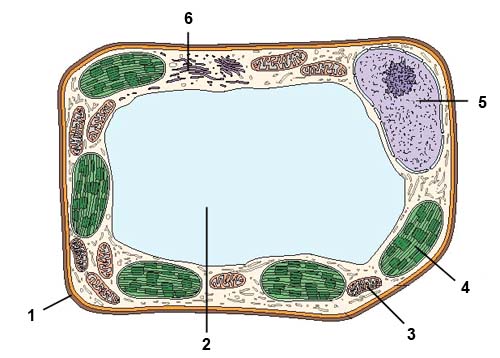 ЗАДАНИЕ №3  ЮНЫЙ СЕЛЕКЦИОНЕРИнструктаж: заполнить таблицу За каждый правильный ответ - 1 балл, итого за задание максимально 25 балловЗАДАНИЕ №4 ВКЛЮЧАЕМ ЛОГИКУИнструктаж: установить  логические связи  между ячейками таблицы;вписать в пустые ячейки буквы выбранных ответов из предложенных ниже.  За каждый правильный ответ - 5 балл, итого за задание максимально 15 баллов.А.  Резус - конфликт возникает  между резус-отрицательной женщиной и резус-положительным плодом.Б. Гемотрансфузия  - это процедура переливания донорской крови  пациенту.В. Для профилактики резус - конфликта переливают  кровь с  учетом  резус- фактора.Г. Группы крови и резус-фактор  наследуются независимо друг от друга.Д. Резус-фактор   отрицательный  встречается  примерно у 15% европейцев.Е. Если у родителей II(А) и III(В) группы крови, то у детей возможны  все  четыре  группы крови. Задание № 5Мутагенная активность факторов среды Инструктаж:  классифицировать мутагенную активность факторов среды из приведенного списка и вписать в соответствующую колонку  таблицу   их  номера.За каждый правильный ответ - 1 балл, итого за задание максимально 40 баллов.ЗАДАНИЕ № 6Русские имена в биологииИнструктаж: заполнить таблицуЗа каждый правильный ответ - 2 балл, итого за задание максимально 20 балловРЕЗУЛЬТАТЫ ВЫПОЛНЕНИЯ КОНКУРСНОЙ РАБОТЫБИОЛОГИЧЕСКИЙ МАРАФОН - 2014Попова Валентина Дмитриевна(ФИО  заполняет  конкурсант)Таблицу заполняет экспертЭксперт    Белозерова Е.А.                                          (ФИО эксперта)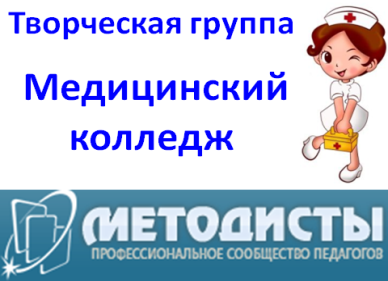 РАБОЧИЙ ЛИСТучастника Всероссийского конкурса"БИОЛогический марафон - 2014"РАБОЧИЙ ЛИСТучастника Всероссийского конкурса"БИОЛогический марафон - 2014"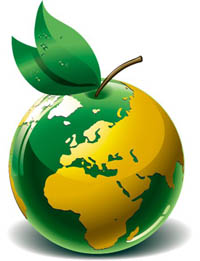 Личные данные участника конкурсаЛичные данные участника конкурсаЛичные данные участника конкурсаЛичные данные участника конкурсаФамилияФамилияПоповаПоповаИмяИмяВАЛЕНТИНАВАЛЕНТИНАОтчествоОтчествовИКТОРОВНАвИКТОРОВНАКласс, курсКласс, курс99Отделение, факультетОтделение, факультетМесто учебы Место учебы МБОУ «Дачная СоШ» теньгушевского района республики мордовияМБОУ «Дачная СоШ» теньгушевского района республики мордовия     Личные данные научного руководителя     Личные данные научного руководителя     Личные данные научного руководителя     Личные данные научного руководителяФамилияФамилияВалягинаВалягинаИмяИмяЕлена Елена ОтчествоОтчестводмитриевнадмитриевнаДолжностьДолжностьучитель биологии и химииучитель биологии и химииМесто работыМесто работыМБОУ «Дачная СоШ» теньгушевского района республики мордовияМБОУ «Дачная СоШ» теньгушевского района республики мордовияЗадание №Наименование заданияМаксимальное количество баллов1Самые интересные факты о человеке232Молекулярная биология73Юный селекционер254Включаем логику155Мутагенная активность факторов среды406Имена в биологии20ИтогоИтого130№ЗаданиеОтветконкурсантаБаллы(заполняет эксперт)1.Самый тяжелый орган  Кожа12.Самая мелкая костьСтремечко13.Самая холодная часть тела Ушная раковина04.Самое распространенное в мире  неинфекционное (незаразное) заболевание Кариес15.Самая редкое сочетание группы крови и резус-фактора(I)группа резус -(IV)группа резус -16.Самые сильные мышцыЖевательная17.Самые мелкие клетки тела (соматические)Рибосома08.Самые густые волосы уа) брюнетовб) шатеновв) рыжихг) блондиновБ09.Самая короткая фаза митозаАнафаза110.Самая маленькая хромосома22-ая012.Самое бедная водой тканьЭмаль зуба113.Самые мелкие клетки кровиТромбоциты114.Самые короткоживущие клеткиКлетка кишечного эпителия (1-2 дня)115.Самые крупные лейкоцитыМоноциты116.Самый информативный орган чувствЗрения117.Самое распространенная хромосомная болезньСиндром Дауна118.Самые многочисленные симбионтыБактерии119.Самый благоприятный возраст для деторожденияа) 18-25б)20-25в)25-30г)18-30Б120.Самое большое количество костей уа) новорожденныхб) подростковв) взрослых г) стариковА121.Самые мелкие сосудыКапилляры122.Самая длинная костьБедренная кость123.Самая богатая водой тканьСтекловидное тело глаза1Итого баллов19Ответ конкурсанта: РНК – рибонуклеиновая кислотаБаллы (заполняет эксперт)   1Ответ конкурсанта:Урацил, аденин, цитозин, гуанинБаллы (заполняет эксперт)   2Ответ конкурсанта:транскрипцияБаллы (заполняет эксперт)  1Ответ конкурсанта: 3,4,5Баллы (заполняет эксперт)  3№Родительские особиНазвание гибрида(заполняет конкурсант)Баллы(заполняет эксперт)1Белуга х стерлядьбестер12Осел х лошадьмул13Жеребец  х ослицалошак14Лев х тигрицалигр15Зебра х пони, лошадь, оселзеброид16Верблюд х ламакама17Одногорбый верблюд  х двугорбый верблюднар18Леопард х львицалеопон19Хорек х европейская норкахонорик110Дельфин-афалина х малая касаткавольфин или касаткодельфин111Селезень мускусной утки х утка пекинская белаямуллард112Белый медведь х бурый медведьгролар113Заяц-беляк х заяц-русактумак114Ягуар х леопардягопард115Тигр х львицатигон116Леопард  х львицалеопон117Зубр х коровазуброн118Тетерев х глухарьмежняк119Соболь х лесная куницакидас120Вишня х  черемухацерападус121Вишня х черешнядюк или черевишня122Алыча х персик023Смородина х крыжовникйошта124Груша х яблоконэши125Слива х абрикосплумкот1Итого баллов24Закономерности наследования признаковПримерызакономерностейПримерызакономерностейОтветконкурсантаБаллы(заполняетэксперт)Законы МенделяУ родителей с  I (О) и IV (АВ) группами крови будут рождаться дети только со II(А) и III(В) группамиУ резус-положительных родителей вероятность рождениярезус-отрицательного ребенка составляет 25%Г5Полное доминированиеРезус - фактор положительный  -  это доминантный  менделирующий признак, гетерозиготы проявляют  резус- положительные свойства кровиРезус-конфликт  - это наработкарезус-отрицательным организмом матери антител противрезус-положительного плодаД0Множественный(серийный) аллелизмВ результате мутации аллельных генов становиться больше двухГруппы кровив системе АВОЕ5Итого балловИтого балловИтого балловИтого баллов101. Кофе2. Зелёный чай3. Пиво4. Горчица5. Замороженное мясо6. Бензин7. Яблоки8. Вирус краснухи9. Пищевые добавки10. Телевизор11. Мята12. Пестициды13. Сигареты14. Натуральное красное вино15. Спиртосодержащие коктейли16. Витамин E 17. Ультрафиолетовое излучение 18. Цитомегаловирус 19. Копчёности 20.Йогурт, мацони21. Сотовый телефон22. Керосиновая лампа23. Петрушка24. Лазерное излучение25. Низкокалорийная диета26. Салат из капусты27. Вирус гриппа28. Соли тяжёлых металлов29. Фолиевая кислота (Витамин  В9)30. Чипсы 31. Компьютер 32. Икра из баклажан 33. Противоопухолевые        лекарственные препараты 34. Производство резины 35. Витамин  С 36. Жареные пирожки 37. Зелёный лук 38. Замороженные полуфабрикаты  39. Краска для волос40. Жевательная резинкаМутагеныМутагеныМутагеныМутагеныМутагеныМутагеныАнтимутагеныАнтимутагеныФизические № Баллы(заполняет эксперт)Химические № Баллы(заполняет эксперт)Биологические № Баллы(заполняет эксперт)№ Баллы(заполняет эксперт)1011150211716181412119118171241121271111311131380141151161191201221231281250301261341291361321391330401351371Баллы5Баллы14Баллы3Баллы13Итого баллов за заданиеИтого баллов за заданиеИтого баллов за заданиеИтого баллов за заданиеИтого баллов за заданиеИтого баллов за заданиеИтого баллов за задание35№ п/пСобытия, фактыФ.И.О.  отечественных ученыхБаллы(заполняет эксперт)1.Первый  Нобелевский лауреат в области физиологии и медициныЭмиль Адольф фон Беринг02.Открыл яйцеклетку у млекопитающихКарл Максимович Бэр23.Открыл витаминыНиколай Иванович Лунин24.Выделил центры происхождения культурных растенийНиколай Иванович Вавилов25.Успешный селекционер, вывел около 300 новых сортов плодовых растенийИван Владимирович Мичурин26.Открыл возбудителей табачной мозаики, назвал их вирусы.Дмитрий Иосифович Ивановский27.Доказал участие хлорофилла в фотосинтезеКлимент Аркадьевич Тимирязев28.Открыл двойное оплодотворение у цветковых растенийСергей Гаврилович Навашин29.Нобелевский лауреат, выдвинул теорию долголетия, в основе которой значительная роль отводилась нормальной микрофлоре организма человека; определил современное  значение термина  пробиотикиИлья Ильич Мечников210.Открыл митоз у растительных клетокИван Дорофеевич Чистяков2Итого балловИтого балловИтого баллов18Задание №Наименование заданияКоличество набранных баллов1Самые интересные факты о человеке192Молекулярная биология73Юный селекционер244Включаем логику105Мутагенная активность факторов среды356Имена в биологии18ИтогоИтого113